February 14, 2019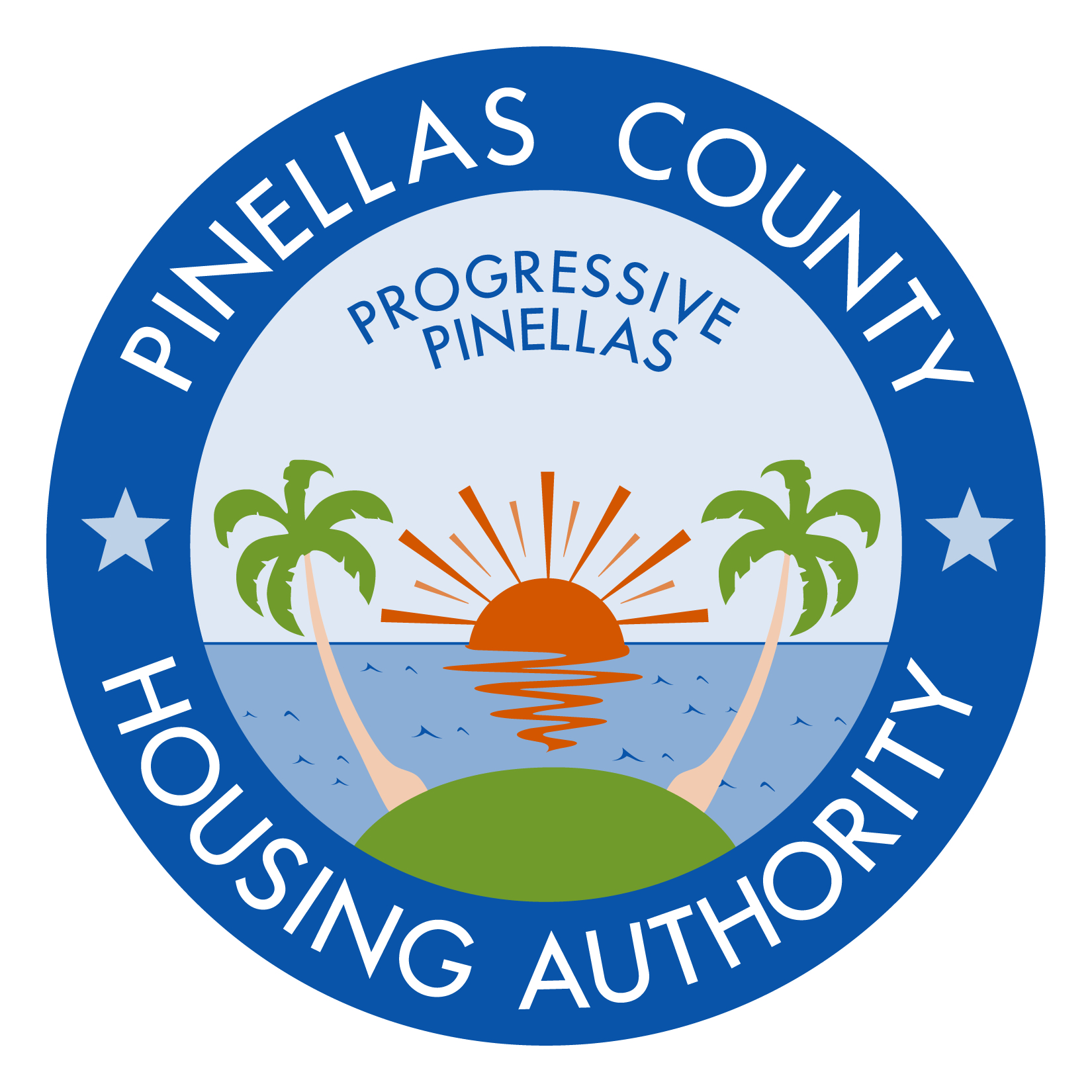 REQUEST FOR QUOTES DATED FEBRUARY 5, 2019HOME IMPROVEMENTS-12603 132ND AVENUE, LARGOAMENDMENT #1EXTENSION TO DEADLINE FOR QUOTES: Quotes are due no later than 5:00 p.m. on Thursday, February 21, 2019.CLARIFICATIONS TO QUESTIONS:Q1- Section 8 A states “The owner will remove VCT flooring and replace with carpet’; what does that mean?A1-PCHA will carpet all areas currently covered with VCT after this project is complete.Q2-Is contractor painting of the outside of the home?A-2-No, only interior painting is required per the scope of work.CHANGES TO SCOPE OF WORK:Section 2 (a): Replace mailbox and post (post to be standard height)Section 4 (a): The two (2) rear bedroom doors are damaged beyond repair. Replace to match existing; provide/install/prep/paint. Section 11 (d) and (e): Provide and install new light fixtures on either side of garage door (2) and side-entry door (1) to garage: Hampton Bay Exterior LED Wall Lantern, Black Finish, Model BAL-012, or approved equal. (if only available in 2-packs, extra light to be provided to PCHA at end of project)ADDITIONS TO SCOPE OF WORK:Provide and install fire-rated door from garage to kitchen in accordance with current code requirements. Paint to match existing interior doors.Provide and install 30” bi-fold closet door to match existing in front bedroom. DELETIONS TO SCOPE OF WORK:Section 4 (e): Delete the installation of new storm door at side garage entry. Remove existing door and trim per SOW and patch/repair/trim as needed.February 14, 2019REQUEST FOR QUOTES DATED FEBRUARY 5, 2019HOME IMPROVEMENTS-12603 132ND AVENUE, LARGOAMENDMENT #1ACKNOWLEDGEMENT OF RECEIPT OF DOCUMENTSAll prospective contractors for the above-referenced solicitation must sign this acknowledgement form as verification of receipt of document.NOTE:  	Each prospective bidder must submit this form with the submission package.  Any proposals not including this form may be considered non-responsive.Acknowledged by:		_____________________________________					Company Name___________________________________Printed Name of Authorized Company Official________________________________________Signature of Authorized Company OfficialDate: _____________________